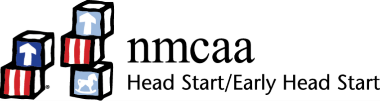 SundayMondayTuesdayWednesdayThursdayFridaySaturdayHave your toddler watch you drop a safe toy into a bowl or container. See if they can pull the toy out. Use a large stuffed animal that is just a little out of reach of your child. See if they can pull it towards themselves. Crawl beside your child. Race with them down a hallway or open space. Find safe objects that allow your child to either push or pull around the house. Ex. Box, toy cart, ottomans. Play rhythmic music to encourage your child to dance. Join in on the fun!During mealtimes provide opportunities to allow your child to use a fork or spoon.Provide crayons and paper to your child to practice making marks on paper. Talk to you child about the colors they are using. 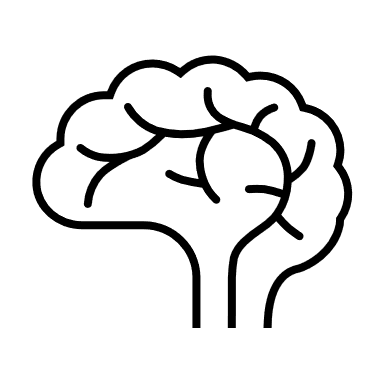 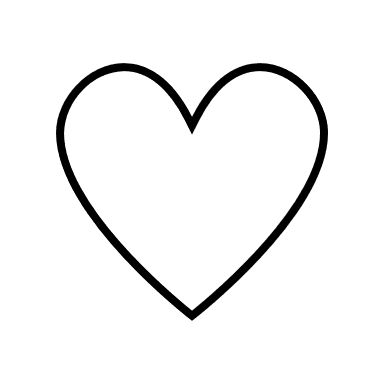 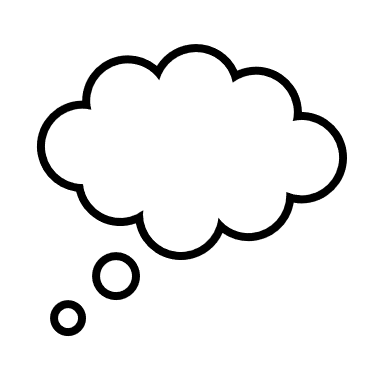 Pat Activity: Baby Discovery JugPat Activity:  Blanket PullPat Activity:  Cereal Box RoadPat Activity:  Push-Pull ToyPat Activity: Sing-A-Song Pat Activity:  Snack TimePat Activity:  Using Fingers ___________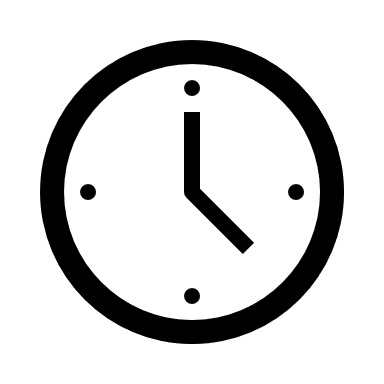 Estimated: 5 minutes___________Estimated: 5 minutes___________Estimated: 5 minutes___________Estimated: 5 minutes___________Estimated: 5 minutes___________Estimated: 5 minutes___________Estimated: 5 minutes